ПЛАНобщешкольных мероприятий  по предупреждению детского транспортного травматизма в МКОУ «Ново-Дмитриевская СОШ»на 2018-2019 учебный год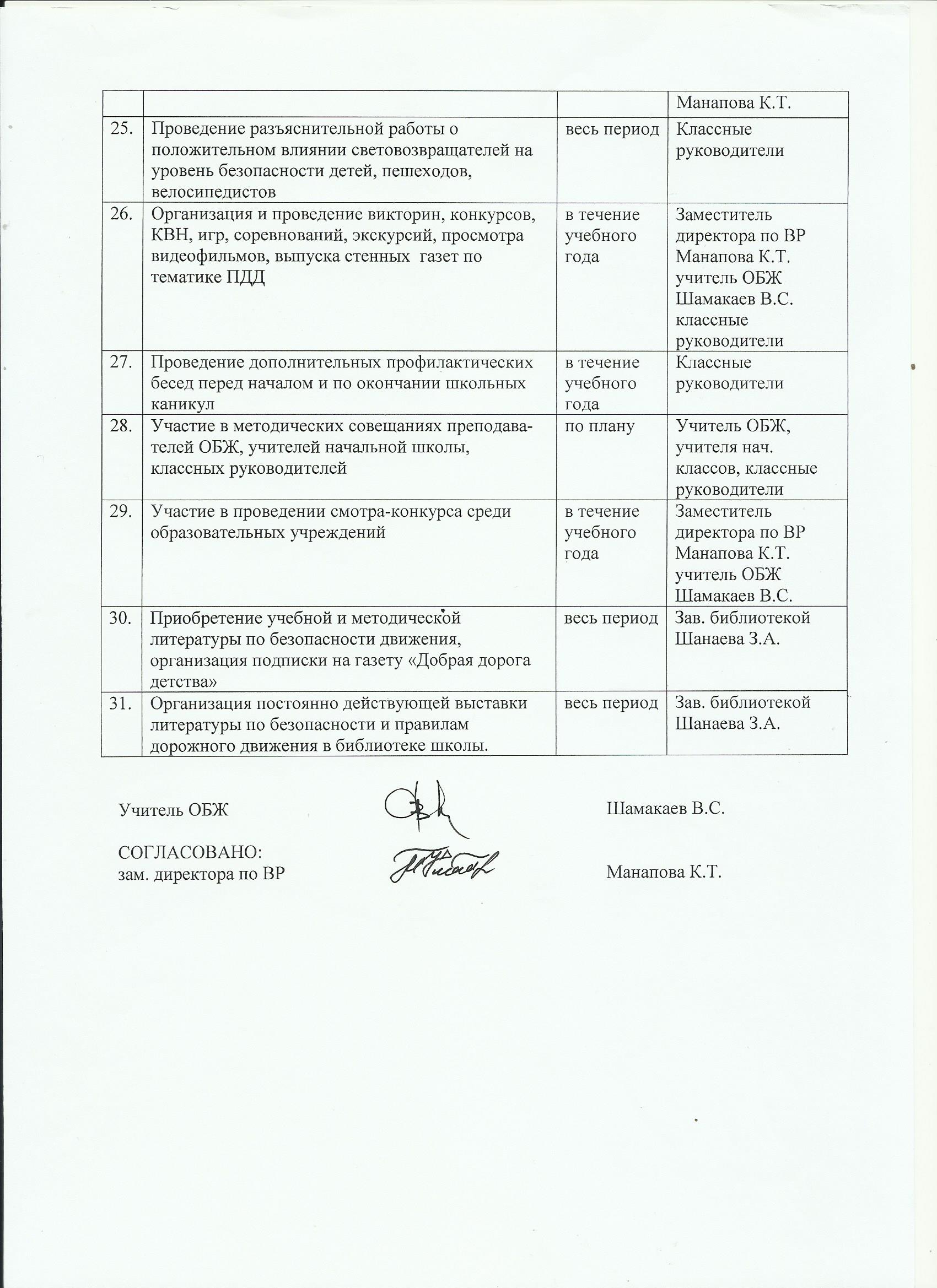 №п/пПланируемые мероприятияСрок исполненияОтветственный за исполнениеСеминары с классными руководителями, учителями начальных классов:планирование и организация работы по профилактике детского дорожно–транспортного травматизма;организация и методика обучения учащихся правилам дорожного движения;организация работы  с учениками начальных классов на школьной площадке.август-сентябрьноябрьапрельЗаместитель директора по ВР Манапова К.Т. учитель ОБЖ Шамакаев В.С.Создание и организация работы отряда юных инспекторов движениясентябрьЗаместитель директора по ВР Манапова К.Т.Обновление общешкольной схемы безопасных маршрутов, составление индивидуальных схем безопасных подходов к школе учащимися начальных классов сентябрьучитель ОБЖ Шамакев В.С.учителя начальных. классовОрганизация и проведение месячника безопасности дорожного движения в рамках проведения Всероссийской профилактической операции “Внимание – дети!” (совместно с отделом ГИБДД)сентябрь, майЗаместитель директора по ВР Манапова К.Т. учитель ОБЖ Шамакаев В.С.Обновление школьного уголка по безопасности дорожного движенияоктябрьЗаместитель директора по ВР Манапова К.Т. учитель ОБЖ Шамакаев В.С.Организация и проведение «Недели безопасности дорожного движения»апрельЗаместитель директора по ВР Манапова К.Т. учитель ОБЖ Шамакаев В.С.Занятия с учащимися 1-11 классов по безопасности и правилам дорожного движения ежемесячноКлассные руководителиПроведение школьного тура конкурса творческих работ учащихся “Дорога и мы”октябрь-декабрьЗаместитель директора по ВР Манапова К.Т. учитель ОБЖ Шамакаев В.С.Проверка состояния обучения школьников по безопасности .декабрь,мартЗаместитель директора по ВР Манапова К.Т. Заслушивание учителей, классных руководителей  на педагогических советах о выполнении ПДДянварь,апрельДиректор школы Беседы с родителями на общешкольных родительских собраниях:как влияет на безопасность детей поведение родителей на дороге;требования к знаниям и навыкам школьника, которому доверяется самостоятельное движение в школу и обратно;как привить ребенку навыки правильного и безопасного поведения на дорогах.сентябрьянварьапрельЗаместитель директора по ВР Манапова К.Т. учитель ОБЖ Шамакаев В.С.Общешкольные линейки по ПДДежемесячноЗаместитель директора по ВР Манапова К.Т. Показ видеороликов и презентаций по безопасности дорожного движения .ежемесячноЗам директора по ИКТ Янибеква А.И.Приглашение с выступлениями перед обучающимися представителей ДПС, ГИБДДвесь периодЗаместитель директора по ВР Манапова К.Т.Проведение школьного тура соревнования юных велосипедистов “Безопасное колесо”февраль-мартУчитель ОБЖ Шамакаев В.С.Подготовка и участие команды школы на районном смотре-соревновании «Безопасное колесо»апрельУчитель ОБЖ Шамакаев В.С.Организация и проведение “Дня правовых знаний” с приглашением сотрудников ОВДдекабрьЗаместитель директора по ВР Манапова К.Т.Проведение акций (совместно с отделом ГИБДД)«Помоги младшему перейти дорогу» «Нашей световозвращатель»«Купи фликер»сентябрьоктябрьноябрьУчитель ОБЖ Шамакаев В.С.Общешкольные утренники в начальной школе: «Красный, желтый, зеленый»,«Посвящение в пешеходы», «Мои друзья – дорожные знаки». «Мы – пешеходы»октябрьноябрьфевральмайРуководитель МО начальных классов Ильясова Ф.С.Выявление детей, имеющих велосипеды, организация с ними занятий и принятие зачетов по ПДДапрельКлассные руководителиИнструктажи по безопасности дорожного движенияежемесячноКлассные руководителиПроведение «минуток» по ПДД, предупреждению ДДТТежедневноУчителя начальных классовПроведение «пятиминуток» по изучению ситуационного минимума безопасного поведения на дорогахеженедельноКлассные руководителиОрганизация и проведение встреч учащихся, педагогов, родителей с сотрудниками ГИБДДв течение годаЗаместитель директора по ВР 